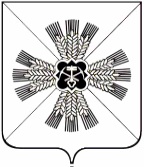 КЕМЕРОВСКАЯ ОБЛАСТЬАДМИНИСТРАЦИЯ ПРОМЫШЛЕННОВСКОГО МУНИЦИПАЛЬНОГО ОКРУГАПОСТАНОВЛЕНИЕот «17» августа 2021  г. №  1459-Ппгт. ПромышленнаяО внесении изменения в постановление администрации Промышленновского муниципального округа  от 18.06.2021 № 1149-П             «О дополнительных мерах по противодействию распространению новой коронавирусной инфекции (COVID-19)» (в редакции постановлений                   от 24.06.2021  № 1200-П, 09.07.2021 № 1295-П, от 21.07.2021 № 1348-П,                 от 05.08.2021 № 1413-П)	На основании распоряжения Губернатора Кемеровской области – Кузбасса от 10.08.2021 № 117-рг «О внесении изменения в распоряжение Губернатора Кемеровской области – Кузбасса от 15.06.2021 № 85-рг «О дополнительных мерах по противодействию распространению новой  коронавирусной инфекции (COVID-19)»:1. Внести в абзац первый пункта 1 постановления администрации Промышленновского муниципального округа от 18.06.2021 № 1149-П                       «О дополнительных  мерах по противодействию распространению новой коронавирусной инфекции (COVID-19)» (в редакции постановлений от 24.06.2021  № 1200-П, 09.07.2021 № 1295-П, от 21.07.2021 № 1348-П, от 05.08.2021 № 1413-П) изменение, дополнив словами «, с 12.08.2021 по 25.08.2021».2. Настоящее постановление подлежит размещению на официальном сайте администрации Промышленновского муниципального округа  в сети Интернет. 	3. Контроль за исполнением настоящего постановления оставляю за собой. 4. Настоящее постановление вступает в силу со дня подписания.Исп. Н.И. МинюшинаТел. 74779	                                   ГлаваПромышленновского муниципального округа                           Д.П. Ильин